.If you have trouble with turns just make a ½ turn (at count 21, 22) while stepping right, left, and then shuffle forward right, left, right at count 23&24REPEATI.C.U.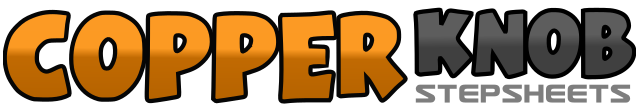 .......Count:64Wall:4Level:Intermediate.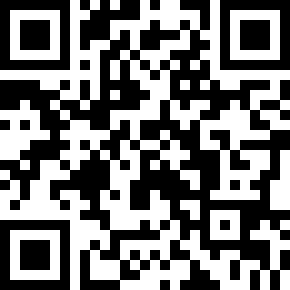 Choreographer:Jan Wyllie (AUS)Jan Wyllie (AUS)Jan Wyllie (AUS)Jan Wyllie (AUS)Jan Wyllie (AUS).Music:I Only See You - Marie HaslemoreI Only See You - Marie HaslemoreI Only See You - Marie HaslemoreI Only See You - Marie HaslemoreI Only See You - Marie Haslemore........1-2-3&4Rock/step back on right, rock forward on left, shuffle forward right, left, right5-6Rock/step forward on left, rock back on right7-8Touch left toe straight back, pivot ½ turn left (over left shoulder) transferring weight to left9-10Step forward on right, pivot ½ turn left transferring weight to left11&12Step right across left, step left to left, step slightly forward on right (samba step)13&14Step left across right, step right to right, step slightly forward on left (samba step)15&16Step right across left, step left to left, step slightly forward on right (samba step)17-18Rock/step forward on left, rock back on right19&20Shuffle back left, right, left21-22While moving backwards make a full turn to the right stepping right, left23&24Make a ½ turn right back over your right shoulder and shuffle forward right, left, right25-26Rock/step forward on left, rock back on right27&28Step back on left, step back on right, step forward on left (coaster step)29&30Step forward on right, step left beside right, step back on right (forward coaster step)31&32Shuffle back left, right, left&33-34Step right beside left, rock/step forward on left, rock back on right35&36Making ½ turn left back over left shoulder shuffle forward left, right, left37-38-39&40Rock/step forward on right, rock back on left, making ¾ right triple step right, left, right41-42-43&44Rock/step forward on left, rock back on right, shuffle back left, right, left45-46-47-48Rock/step back on right, rock forward on left, walk forward right, left49-50Rock/step forward on right, rock back on left51&52Step back on right, lock left in front of right, step back on right53-54Rock/step back on left, rock forward on right55&56Step forward on left, lock right behind left, step forward on left57-58&Rock/step forward on right, rock back on left, step right beside left59-60&Rock/step forward on left, rock back on right, step left beside right61-62Rock/step forward on right, rock back on left63-64Walk back right, left